                        РЕШЕНИЕ	         КАРАР12.10.2021г.	г. Елабуга	                № 108О внесении изменений в решение Совета Елабужского муниципального района Республики Татарстан от 27.06.2017 №175 «Об утверждении Положения о порядке  проведения оценки регулирующего воздействия проектов муниципальных нормативных правовых актов и экспертизы муниципальных нормативных правовых актов, затрагивающих вопросы осуществления предпринимательской и инвестиционной деятельности»В соответствии с Федеральным законом от 06.10.2003 № 131-ФЗ «Об общих принципах организации местного самоуправления в Российской Федерации», Законом Республики Татарстан от 28 июля 2004 года № 45-ЗРТ «О местном самоуправлении в   Республике Татарстан» и в целях повышения эффективности и совершенствования процессов муниципального управления в части подготовки и принятия  решений, затрагивающих вопросы осуществления предпринимательской и инвестиционной деятельности, Совет Елабужского муниципального района РЕШИЛ:1. Внести в решение Совета Елабужского муниципального района от 27.06.2017 №175 «Об утверждении Положения о порядке проведения оценки регулирующего воздействия проектов муниципальных нормативных правовых актов и экспертизы муниципальных нормативных правовых актов, затрагивающих вопросы осуществления предпринимательской и инвестиционной деятельности» следующие изменения:1.1. Пункт 2 Решения изложить в следующей редакции:«2. Определить Отдел инвестиционного развития Исполнительного комитета Елабужского муниципального района уполномоченным органом в сфере оценки регулирующего воздействия проектов муниципальных нормативных правовых актов, устанавливающих новые или изменяющих ранее предусмотренные муниципальными нормативными правовыми актами обязанности для субъектов предпринимательской и инвестиционной деятельности и проведение экспертизы муниципальных нормативных правовых актов, затрагивающих вопросы осуществления предпринимательской и инвестиционной деятельности».2. Настоящее решение подлежит официальному опубликованию.3. Контроль исполнения настоящего решения возложить на постоянную депутатскую комиссию по вопросам экономического развития, бюджета, налогов, тарифной политики, содействия предпринимательству.Заместитель председателя                                                       О.Е.КолпаковСОВЕТ ЕЛАБУЖСКОГО МУНИЦИПАЛЬНОГОРАЙОНАРЕСПУБЛИКИ ТАТАРСТАН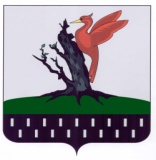 ТАТАРСТАН РЕСПУБЛИКАСЫАЛАБУГА  МУНИЦИПАЛЬРАЙОН   СОВЕТЫ